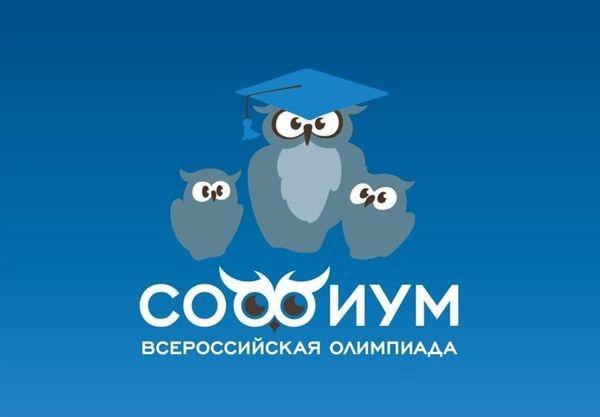 Сборник ситуационных задач и решений к ним для подготовки к региональному этапу Всероссийской олимпиады школьников по вопросам избирательного права и избирательного процесса "Софиум"Подготовлен ТИК Мосальского района с использованием материалов канала ЭЛЕКТОРИЙ (https://t.me/electorium - официальный канал РЦОИТ при ЦИК России rcoit.ru)ситуационная задача №1При получении бюллетеня избиратель сообщил, что плохо видит и не может расписаться в списке избирателей. Поэтому он попросил члена УИК, выдавшего ему бюллетень, расписаться за него. Также он обратился к представителю СМИ с просьбой пройти с ним в кабину для голосования и помочь заполнить бюллетень.1. Может ли член УИК, выдавший избирателю бюллетень, расписаться за него?2. Имеет ли право представитель СМИ помочь избирателю заполнить бюллетень?3. Имеет ли право наблюдатель помочь избирателю расписаться в получении бюллетеня или заполнить его?4. Кто не имеет права помочь избирателю расписаться в получении бюллетеня или заполнить его?5. Отмечается ли факт оказания помощи избирателю, и если да, то где и каким образом?Решение ситуационной задачи.Вопрос 1: Нет. Не можетВопрос 2: Да. ИмеетВопрос 3: Нет. Не имеетВопрос 4: Член избирательной комиссии, зарегистрированный кандидат, уполномоченный представитель избирательного объединения, уполномоченный представитель по финансовым вопросам, доверенное лицо кандидата, избирательного объединения, наблюдательВопрос 5: Да. В соответствующей графе списка избирателей указываются фамилия, имя, отчество, серия и номер паспорта или документа, заменяющего паспорт, лица, оказывающего помощь избирателю *Оказание помощи избирателю в получении и заполнении избирательного бюллетеня регламентируется п. 10 ст. 64 Федерального закона № 67-ФЗ.ситуационная задача №2Никита Никитин проживает в городе Р. Н-ской области, где проходят выборы губернатора. За 10 дней до дня голосования, находясь у родственников в городе П. той же области, он сломал ногу, поэтому не сможет проголосовать по месту проживания и хочет подать заявление о голосовании по месту нахождения.1. Можно ли одновременно с заявлением о включении в список избирателей на избирательном участке по месту нахождения подать заявление о голосовании вне помещения для голосования?2. Где можно подать заявление о включении в список избирателей на избирательном участке по месту нахождения?3. Где можно подать заявление о голосовании вне помещения для голосования?4. Что должен предпринять член УИК, если выявлен факт неоднократности подачи избирателем заявления о включении в список избирателей на избирательном участке по месту нахождения?5. Каким образом информация о подаче избирателем заявления о включении в список избирателей на избирательном участке по месту нахождения передается в соответствующую УИК?Решение ситуационной задачи.Вопрос 1: Да, можноВопрос 2: В ТИК, УИК, МФЦ и через портал ЕПГУВопрос 3: В УИК (лично, по телефону или при содействии других лиц) либо через портал ЕПГУВопрос 4: Отказать в оформлении заявленияВопрос 5: Информация о подаче заявления избирателем, в том числе об избирательном участке, на котором избиратель, подавший заявление, должен быть включен в список избирателей, обрабатывается и доводится до сведения соответствующих ТИК и УИК с помощью ГАС «Выборы»ситуационная задача №3Председатель УИК объявил о выезде членов УИК для организации голосования вне помещения для голосования. Два члена УИК с правом совещательного голоса и четыре наблюдателя от разных кандидатов изъявили желание присутствовать при проведении такого голосования.1. Когда председатель УИК должен объявить о выезде членов УИК для организации голосования вне помещения для голосования?2. Кто вправе присутствовать при проведении голосования вне помещения для голосования?3. Сколько членов УИК достаточно для проведения голосования вне помещения для голосования?4. Может ли ухаживающий за избирателем, подавшим заявление о голосовании вне помещения для голосования, родственник вместе с ним проголосовать на дому, если он не подавал соответствующее заявление?5. Каковы действия членов УИК, если в помещение для голосования явился избиратель, который ранее подал заявление о голосовании вне помещения для голосования и к которому уже были направлены члены УИК?Решение ситуационной задачи.Вопрос 1: Не позднее чем за 30 минут до выезда (выхода)Вопрос 2: Члены комиссии с правом совещательного голоса, наблюдателиВопрос 3: Не менее двух членов УИК с правом решающего голоса или один член УИК с правом решающего голоса при условии присутствия двух и более членов УИК с правом совещательного голоса и (или) наблюдателейВопрос 4: Нет, не можетВопрос 5: Дождаться возвращения членов комиссии в помещение для голосования. В случае установления факта, что данный избиратель не проголосовал вне помещения для голосования, дать ему возможность проголосоватьситуационная задача №4В помещении для голосования присутствуют члены УИК с правом решающего голоса, члены УИК с правом совещательного голоса, наблюдатели. Председатель объявляет об окончании времени голосования, и комиссия приступает к процедуре подсчета голосов избирателей.1. Могут ли наблюдатели присутствовать при проведении подсчета голосов избирателей?2. В какой последовательности осуществляется подсчет голосов избирателей в случае совмещения выборов разных уровней?3. С чего начинается подсчет голосов избирателей?4. Кто может участвовать в непосредственном подсчете голосов избирателей?5. Что может предпринять член УИК с правом решающего голоса, несогласный с содержанием протокола УИК об итогах голосования?Решение ситуационной задачи.Вопрос 1: Да, могутВопрос 2: В данном случае подсчет голосов осуществляется по уровням выборов, сначала в федеральные органы государственной власти, затем в органы государственной власти субъекта Российской Федерации, затем в органы местного самоуправленияВопрос 3: С подсчета и погашения неиспользованных бюллетенейВопрос 4: Члены УИК с правом решающего голосаВопрос 5: Приложить к протоколу УИК об итогах голосования особое мнениеситуационная задача №5В день голосования на выборах депутатов Государственной Думы Федерального Собрания Российской Федерации Иван Иванов явился в УИК и предъявил паспорт гражданина Российской Федерации с отметкой о регистрации по месту жительства на территории соответствующего избирательного участка. Член УИК не смог найти сведения о нем в списке избирателей.1. Имеет ли право И. Иванов обратиться в УИК с заявлением о включении его в список избирателей?2. В какой срок УИК обязана принять решение о включении И. Иванова в список избирателей либо об отклонении заявления?3. Как можно обжаловать решение УИК об отклонении заявления о включении гражданина Российской Федерации в список избирателей?4. В случае включения И. Иванова в список избирателей кто может выдать ему бюллетень?5. Сколько бюллетеней имеет право получить И. Иванов?Решение ситуационной задачи.Вопрос 1: Да. ИмеетВопрос 2: В день голосования в течение двух часов с момента обращения, но не позднее момента окончания голосования УИК обязана проверить сообщенные заявителем сведения и представленные документы и либо устранить ошибку или неточность, либо принять решение об отклонении заявления с указанием причин такого отклонения, вручив заверенную копию этого решения заявителюВопрос 3: Решение УИК об отклонении заявления о включении гражданина Российской Федерации в список избирателей может быть обжаловано в вышестоящую комиссию или в суд (по месту нахождения УИК)Вопрос 4: Член УИК с правом решающего голосаВопрос 5: Два избирательных бюллетеня: один для голосования по федеральному избирательному округу и один для голосования по соответствующему одномандатному избирательному округситуационная задача №6 Денис Петров пришел на избирательный участок, оборудованный КОИБ. После получения избирательного бюллетеня Денис обратился к члену УИК с просьбой разрешить использовать собственную ручку для заполнения бюллетеня и опустить бюллетень в переносной ящик для голосования. Он объяснил, что опасается, что его голос не будет учтен в случае отключения электроэнергии.1. Вправе ли избиратель использовать собственную ручку для проставления отметки в бюллетене?2. Может ли использоваться для голосования в помещении для голосования, оборудованном КОИБ, переносной ящик для голосования?3. Как будет производиться голосование в случае долгосрочного отключения электроэнергии?4. Может ли председатель избирательной комиссии пригласить сомневающегося в работе КОИБ избирателя присутствовать при подсчете голосов избирателей?5. Каким образом будет производиться подсчет голосов избирателей в случае долгосрочного отключения электроэнергии?Решение ситуационной задачи.Вопрос 1: Да, вправеВопрос 2: Нет. Не можетВопрос 3: С использованием резервного стационарного ящика для голосованияВопрос 4: Нет. Не можетВопрос 5: Вручнуюситуационная задача №7  Ирина Романова переехала в один из недавно построенных районов города С. Н-ской области. Придя на избирательный участок в день голосования, она обнаружила, что ее имя в списке избирателей написано с ошибкой, и обратилась к председателю УИК с просьбой внести необходимые изменения в список избирателей.1. Можно ли вносить изменения в список избирателей в день голосования?2. В какой срок должно быть рассмотрено заявление об уточнении сведений об избирателе?3. Какие сведения помимо фамилии, имени, отчества, года рождения должны быть указаны в списке избирателей?4. Кого включают в список избирателей на избирательных участках?5. Куда может обратиться избиратель для обжалования решения УИК об отказе ему во внесении изменений в список избирателей?Решение ситуационной задачи.Вопрос 1: Да, можноВопрос 2: В течение 24 часов, а в день голосования - в течение двух часов с момента обращения, но не позднее окончания времени голосованияВопрос 3: Должен быть указан адрес регистрации по месту жительства (или в предусмотренном соответствующим законом случае – по месту пребывания). В отношении избирателей, которым в год проведения выборов исполняется 18 лет, дополнительно указываются число и месяц рожденияВопрос 4: В списки избирателей на избирательных участках включаются граждане Российской Федерации, обладающие на день голосования активным избирательным правом в соответствии с законом, регулирующим данные выборыВопрос 5: Решение УИК об отклонении заявления избирателя может быть обжаловано в вышестоящую избирательную комиссию или в суд, которые обязаны рассмотреть жалобу (заявление) в день голосованияситуационная задача №8 На избирательный участок пришел директор известной городской спортивной школы Иван Петров. Поздоровавшись со всеми, он подошел к члену избирательной комиссии, который попросил Ивана предъявить паспорт для получения бюллетеня. Петров ответил, что паспорта у него с собой нет, зато есть водительское удостоверение, и попросил выдать бюллетень, сверив данные по имеющемуся документу.1. Может ли член комиссии выдать избирательный бюллетень по предъявлении избирателем водительского удостоверения?2. По предъявлении каких документов выдается избирательный бюллетень?3. Должен член участковой комиссии проверить, включен ли И. Петров в список избирателей?4. Какие паспортные данные избирателя проверяет член участковой комиссии при выдаче избирательного бюллетеня?Решение ситуационной задачи.Вопрос 1: Нет, не можетВопрос 2: Бюллетени выдаются избирателям по предъявлении паспорта или документа, заменяющего паспорт гражданина. К последним относятся: военный билет, временное удостоверение личности, заграничный паспорт гражданина Российской Федерации, справка, выдаваемая гражданам Российской Федерации, находящимся в местах содержания под стражей подозреваемых и обвиняемыхВопрос 3: Да, должен. Бюллетень может получить только гражданин, включенный в список избирателей по данному избирательному участкуВопрос 4: При выдаче бюллетеня проверяются следующие паспортные данные избирателя: фамилия, имя, отчество, регистрация по месту жительства и дата рожденияситуационная задача № 9  Сразу после окончания времени общероссийского голосования по вопросу одобрения изменений в Конституцию Российской Федерации председатель УИК предложил непроголосовавшим избирателям, находящимся в помещении для голосования, покинуть его. После того как избиратели вышли, председатель закрыл двери помещения для голосования, выдал членам УИК с правом решающего голоса по авторучке и предложил приступить к подсчету голосов. После подсчета и погашения неиспользованных бюллетеней члены УИК начали открывать стационарный и переносные избирательные ящики с избирательными бюллетенями одновременно.1.  Обязан ли председатель УИК предоставить возможность проголосовать избирателям, находящимся в помещении для голосования, после окончания времени голосования?2.  Разрешено ли членам УИК с правом решающего голоса пользоваться письменными принадлежностями при подсчете голосов избирателей?3.  Избирательные бюллетени, извлеченные из каких ящиков для голосования, подсчитываются в первую очередь?4.  Что должны сделать члены УИК непосредственно перед открытием ящика для голосования?Решение ситуационной задачи.Вопрос 1: Да, обязанВопрос 2: Пользоваться письменными принадлежностями при непосредственном подсчете голосов разрешается только председателю, заместителю председателя и секретарю УИКВопрос 3: В первую очередь производится подсчет избирательных бюллетеней, извлеченных из переносных ящиков для голосованияВопрос 4: Прежде чем открыть ящик для голосования, члены УИК должны проверить целостность печати (пломбы) на немситуационная задача №101 сентября 2021 года в эфире аналитической программы краевого телевидения один из ее участников, заместитель главы города Н, призвал избирателей голосовать за кандидата в законодательное собрание Н-ской области Иванова, возглавляющего список регионального отделения одной из партий. Другой участник программы, член избирательной комиссии Н-ской области, призвал избирателей принять активное участие в выборах.1.  Мог ли заместитель главы города Н призывать избирателей проголосовать за конкретного кандидата или партию? 2.  В каких случаях государственным и муниципальным служащим разрешается выпускать и распространять агитационные материалы?3.  Имеет ли право член избирательной комиссии призывать избирателей к участию в выборах?Решение ситуационной задачи.Вопрос 1: Нет, поскольку высказывания, призывающие к голосованию за какого-либо кандидата или партию, являются агитацией. Заместитель главы города Н, находясь при исполнении должностных обязанностей, не имел права заниматься предвыборной агитациейВопрос 2: В случае участия в избирательной кампании (например, в статусе кандидата, его доверенного лица) при условии временного сложения должностных или служебных обязанностей и представления в избирательную комиссию подтверждающих этот факт документовВопрос 3: Да, имеет, так как высказывания, призывающие к участию в выборах, относятся к деятельности по информированию избирателей и не считаются агитационнымиситуационная задача №11 Негосударственная радиостанция «Просто радио» не участвовала в распределении эфирного времени для размещения предвыборных агитационных материалов. Тем не менее в период избирательной кампании в эфир аналитических программ «Просто радио» неоднократно приглашали участвующих в предвыборной гонке кандидатов, а в новостных программах регулярно освещали ход избирательной кампании. Кроме того, ведущие эфира делились со слушателями своими соображениями относительно кандидатов, критикуя некоторых из них.1.  На каких условиях предоставляется эфирное время для проведения предвыборной агитации в период избирательной кампании? 2.  Может ли организация телерадиовещания размещать информацию о ходе избирательной кампании, если данное СМИ не участвовало в распределении эфирного времени для размещения предвыборных агитационных материалов?3.  Является ли освещение хода избирательной кампании агитацией?Решение ситуационной задачи.Вопрос 1: Эфирное время на каналах организаций телерадиовещания предоставляется на возмездной и безвозмездной основеВопрос 2: Да, можетВопрос 3: Нет, освещая ход избирательной кампании, СМИ участвуют в информировании избирателейситуационная задача №12За три дня до дня голосования в участковую комиссию поступила жалоба на члена УИК с правом решающего голоса. В ней говорилось, что он занимался предвыборной агитацией в пользу одного из кандидатов при передаче избирателям приглашений на выборы депутатов районного совета муниципального образования.1.  Вправе ли член УИК с правом решающего голоса заниматься предвыборной агитацией?2.  В течение какого срока должна быть рассмотрена жалоба в УИК?3.  Какие виды ответственности предусмотрены за нарушения при проведении агитации в данном случае?Решение ситуационной задачи.Вопрос 1: Нет, комиссиям, членам комиссий с правом решающего голоса запрещено заниматься агитациейВопрос 2: Жалоба должна быть рассмотрена в пятидневный срок, но не позднее дня, предшествующего дню голосованияВопрос 3: В данном случае предусмотрена административная ответственностьситуационная задача №13В день голосования на избирательном участке кроме членов УИК присутствовали наблюдатели, в том числе иностранные, кандидаты и журналисты. После окончания времени голосования председатель УИК объявил о закрытии избирательного участка и попросил иностранных наблюдателей покинуть его в связи с началом подсчета голосов. Один из наблюдателей предложил свою помощь в проведении подсчета голосов, аргументируя это тем, что как бывший член УИК он хорошо знает данную процедуру. Процесс подсчета голосов фотографировал журналист.1.   Могут ли иностранные (международные) наблюдатели присутствовать при подсчете голосов?2.   Могут ли члены УИК принять помощь наблюдателя в проведении подсчета голосов избирателей?3.   Может ли представитель СМИ присутствовать при подсчете голосов избирателей?4.   Могут ли кандидаты остаться на избирательном участке после завершения времени голосования?Решение ситуационной задачи.Вопрос 1: Да, иностранные (международные) наблюдатели вправе присутствовать  на избирательных участках с момента начала работы УИК в день (дни) голосования и до получения сообщения о принятии вышестоящей избирательной комиссией протокола об итогах голосованияВопрос 2: Нет, наблюдатель не вправе принимать непосредственное участие в подсчете избирательных бюллетенейВопрос 3: Да, при условии работы в редакции СМИ на протяжении не менее двух месяцев до дня опубликования решения о проведении выборов и наличия аккредитацииВопрос 4: Да, могутситуационная задача №14 Председатель УИК объявил о предстоящем выезде для проведения голосования вне помещения для голосования за 15 минут до него. Два члена УИК с правом совещательного голоса и четыре наблюдателя от разных кандидатов изъявили желание присутствовать при проведении такого голосования.1.  Правомочны ли действия председателя УИК?2.  Сколько членов УИК достаточно для проведения голосования вне помещения для голосования?3.  Каковы действия УИК, если на избирательный участок явился избиратель, который ранее подал заявление о голосовании на дому и к которому уже были направлены члены УИК?Решение ситуационной задачи.Вопрос 1: Нет, неправомочны. Председатель УИК обязан объявить о предстоящем выезде для проведения голосования вне помещения для голосования не позднее чем за 30 минут до выезда (выхода)Вопрос 2: Для проведения голосования вне помещения для голосования необходимо не менее двух членов УИК с правом решающего голоса или один член УИК с правом решающего голоса при условии присутствия двух и более членов УИК с правом совещательного голоса и (или) наблюдателейВопрос 3: Члены УИК должны дождаться возвращения членов комиссии, проводивших голосование вне помещения для голосования, чтобы установить, проголосовал данный избиратель на дому или нет. Если избиратель еще не воспользовался своим правом –дать ему возможность проголосоватьситуационная задача №15 В день голосования избиратель Петр Фомин получил бюллетень. Затем он обратился к наблюдателю и сообщил, что допустил ошибку при заполнении бюллетеня, и попросил выдать ему новый.1.  К кому в указанной ситуации следовало обратиться избирателю с просьбой выдать новый бюллетень взамен испорченного?2.  Подлежит ли изъятию испорченный бюллетень?3.  Отмечается ли факт выдачи нового бюллетеня взамен испорченного? Если да, то каким образом?4.  Как заверяется запись на испорченном бюллетене?5.  В какой срок погашается испорченный бюллетень?Решение ситуационной задачи.Вопрос 1: Если П. Фомин считает, что при заполнении бюллетеня допустил ошибку, он вправе обратиться к члену комиссии с правом решающего голоса, выдавшему бюллетеньВопрос 2: Да, подлежитВопрос 3: Да, отмечается. Член комиссии выдает избирателю новый бюллетень, делая при этом соответствующую отметку в списке избирателей против фамилии данного избирателяВопрос 4: На испорченном бюллетене членом УИК с правом решающего голоса делается соответствующая запись, которая заверяется его подписью, а также подписью секретаря УИКВопрос 5: Незамедлительно после заверения соответствующей записи на немситуационная задача №16 Анастасия Сорокина проживает и работает в городе М., однако в день голосования на выборах депутатов Государственной Думы Федерального Собрания Российской Федерации она будет находиться в командировке в соседнем регионе.1.  В какой срок можно  подать заявление о включении в список избирателей по месту нахождения?2.  Где можно подать заявление о голосовании по месту нахождения?3.  При предъявлении какого документа можно подать заявление о включении в список избирателей по месту нахождения?4.  На скольких избирательных участках избиратель может быть включен в список избирателей?5.  Может ли избиратель проголосовать по месту своего жительства, если ранее он подавал заявление о включении в список избирателей на избирательном участке по месту нахождения?Решение ситуационной задачи Вопрос 1: Срок подачи заявления о включении в список избирателей по месту нахождения устанавливается ЦИК России в пределах срока, который начинается не ранее чем за 45 дней до дня (первого дня) голосования и заканчивается в 14:00 по местному времени дня, предшествующего дню голосованияВопрос 2: В ТИК, УИК, МФЦ и через портал ЕПГУВопрос 3: При предъявлении паспорта или документа, заменяющего паспорт гражданинаВопрос 4: Избиратель может быть включен в список избирателей только на одном избирательном участкеВопрос 5: Да, может, в случае если он не проголосовал по месту нахожденияситуационная задача №17 За час до окончания времени голосования гражданин Иванов обратился в участковую комиссию с просьбой обеспечить его дочери возможность проголосовать на дому, так как она сломала ногу и не может ходить. В заявлении Иванов указал, что готов проголосовать за свою дочь, так как она отдала ему свой паспорт и рукописную доверенность.1. Сможет ли дочь гражданина Иванова проголосовать на дому?2. Какие причины считаются уважительными для подачи заявления о голосовании вне помещения для голосования?3. Возможно ли проголосовать по доверенности?Решение ситуационной задачи Вопрос 1: Нет, не сможет. Заявление о предоставлении возможности проголосовать вне помещения для голосования может быть подано не позднее чем за шесть часов до окончания времени голосованияВопрос 2: Уважительными причинами для подачи заявления о голосовании вне помещения для голосования являются: состояние здоровья гражданина; наличие инвалидности; необходимость ухода за лицами, в этом нуждающимися; иные уважительные причины, не позволяющие прибыть в помещение для голосованияВопрос 3: Нет, голосование за других избирателей не допускается, каждый избиратель голосует личноситуационная задача №18 В помещении для голосования присутствуют члены УИК с правом решающего голоса, члены УИК с правом совещательного голоса, наблюдатели. Председатель объявляет об окончании времени голосования, и комиссия приступает к процедуре подсчета голосов избирателей.
1. Могут ли наблюдатели присутствовать при проведении подсчета голосов избирателей?2. В какой последовательности осуществляется подсчет голосов избирателей в случае совмещения выборов разных уровней?3. С чего начинается подсчет голосов избирателей?4. Кто может участвовать в непосредственном подсчете голосов избирателей?5. Что может предпринять член УИК с правом решающего голоса, несогласный с содержанием протокола УИК об итогах голосования?Решение ситуационной задачи Вопрос 1: Да, могутВопрос 2: В данном случае подсчет голосов осуществляется по уровням выборов, сначала в федеральные органы государственной власти, затем в органы государственной власти субъекта Российской Федерации, затем в органы местного самоуправленияВопрос 3: С подсчета и погашения неиспользованных бюллетенейВопрос 4: Члены УИК с правом решающего голосаВопрос 5: Приложить к протоколу УИК об итогах голосования особое мнениеситуационная задача №19  По окончании подсчета голосов избирателей председатель УИК распорядился выдать заверенную копию протокола об итогах голосования присутствующему на избирательном участке наблюдателю. Зарегистрированный кандидат, также присутствовавший на избирательном участке, высказал просьбу присутствовать при передаче протокола об итогах голосования в вышестоящую ТИК.1. Имеет ли право наблюдатель на получение заверенной копии протокола УИК об итогах голосования?2. Когда первый экземпляр протокола УИК об итогах голосования должен поступить в вышестоящую избирательную комиссию?3. Должен ли председатель УИК удовлетворить просьбу зарегистрированного кандидата в приведенной ситуации?4. Может ли наблюдатель в приведенной ситуации присутствовать при передаче протокола УИК об итогах голосования в вышестоящую ТИК?5. Кто из членов УИК в приведенной ситуации непосредственно отвечает за передачу протокола УИК об итогах голосования и иной избирательной документации в вышестоящую ТИК?Решение ситуационной задачи Вопрос 1: Да, имеетВопрос 2: Немедленно после его подписания членами УИК с правом решающего голоса и выдачи его заверенных копий лицам, имеющим на это правоВопрос 3: Да, долженВопрос 4: Да, имеетВопрос 5: Председатель, секретарь или иной член УИК с правом решающего голосаситуационная задача №20  Виктор Петров, наблюдатель от партии «Любители Пиццы», пришел на избирательный участок в день голосования в футболке с надписью «Голосуйте за кандидата от Любителей Пиццы!». После того как на избирательном участке появились первые избиратели, Виктор покинул выделенное для осуществления наблюдения место и стал подходить к ним с листовками, содержащими программу данной партии.1.  Может ли футболка Виктора Петрова быть расценена как агитация за партию «Любители Пиццы»?2.  Разрешено ли раздавать агитационные материалы в день голосования?3.  Может ли наблюдатель быть удален с избирательного участка? Решение ситуационной задачи Вопрос 1: Да, так как изображение на футболке обладает признаками предвыборной агитации Вопрос 2: Нет, агитация накануне и в день голосования запрещена законодательством о выборахВопрос 3: Наблюдатель может быть удален с участка только по решению суда ситуационная задача №21  В день выборов, пройдя с бюллетенем в кабину для голосования, Иван обнаружил, что забыл дома очки. Просмотрев бюллетень и не заметив кандидата А, он поставил отметку напротив другой фамилии. По дороге к ящику для голосования Иван попросил другого избирателя проверить, есть ли в бюллетене кандидат А. Найдя его, избиратель по просьбе Ивана поставил галочку напротив кандидата А, прежнюю отметку зачеркнул.1.  Является ли такой бюллетень действительным?2.  Имел ли Иван право обратиться за помощью к другому избирателю?3.  Имеет ли Иван право на получение другого бюллетеня?4.  Может ли избиратель воспользоваться карандашом для проставления отметки в бюллетене?Решение ситуационной задачи Вопрос 1: Такой бюллетень является недействительным, так как содержит количество отметок, превышающее установленное закономВопрос 2: Да, при условии, что он устно уведомил о своем намерении членов комиссии, которые в таком случае должны внести данные о лице, оказывающем помощь другому избирателю, в соответствующую графу списка избирателейВопрос 3: Да, Иван имеет право на получение другого бюллетеня взамен испорченногоВопрос 4: Нет, проставление отметки в избирательном бюллетене карандашом не допускаетсяситуационная задача №22 Находясь в день голосования на избирательном участке, Дмитрий Соколов, доверенное лицо зарегистрированного кандидата, записал в блокнот данные о количестве избирателей, внесенных в списки избирателей на начало времени голосования. После окончания подсчета голосов Дмитрий попросил члена УИК, который осуществлял работу со списками избирателей, заверить сделанную в блокноте запись вместе с копией протокола об итогах голосования.1.  Имел ли право Дмитрий Соколов находиться на участке во время подсчета голосов?2.  Подлежат ли заверению записи о количестве избирателей, внесенных в списки избирателей, сделанные доверенными лицами кандидатов?3.  Кто заверяет копии документов, полученных доверенным лицом кандидата, в день голосования?4.  Какие отметки проставляются на копии протокола об итогах голосования?Решение ситуационной задачи Вопрос 1: Да, доверенные лица кандидатов имеют право находиться на участке во время подсчета голосов Вопрос 2: Нет, такие данные не подлежат заверениюВопрос 3: В день голосования копии документов заверяет председатель, заместитель председателя или секретарь соответствующей избирательной комиссииВопрос 4: На копии протокола об итогах голосования проставляются следующие отметки: запись «Верно» или «Копия верна», фамилия, имя, отчество и подпись заверяющего копию протокола лица, дата и время заверения, печать соответствующей избирательной комиссии, номер копии заверенного протоколаситуационная задача №23 Журналист забыл дома аккредитационное удостоверение. На этом основании председатель УИК не допустил его в помещение для голосования. Журналисту пришлось вернуться домой за удостоверением.1.  При соблюдении каких условий журналист может присутствовать в помещении для голосования в день голосования?2.  Какие права имеет аккредитованный журналист, находясь в помещении для голосования в день голосования?3.  Может ли журналист присутствовать при подведении итогов голосования и подписании протоколов об итогах голосования?Решение ситуационной задачи Вопрос 1: Для присутствия в помещении для голосования в день голосования у журналиста должна быть аккредитация Вопрос 2: Аккредитованный журналист имеет право находиться в помещении для голосования в течение всего дня (дней) голосования, производить фото- и видеосъемку, знакомиться с протоколами УИК об итогах голосования (в том числе составляемыми повторно), а также получать их заверенные копииВопрос 3: Да, может, если у него есть аккредитацияситуационная задача №24  Социальный работник за 4 дня до дня выборов подготовил и передал в УИК заявления о голосовании вне помещения для голосования своих подопечных, которые не смогут прийти на избирательный участок по состоянию здоровья. В 10:30 утра дня голосования в УИК поступило обращение избирателя Ивана Петрова с просьбой также предоставить ему возможность проголосовать на дому, так как к его соседу все равно придут члены комиссии.1. Вправе ли УИК отказать социальному работнику в приеме заявлений о голосовании вне помещения для голосования?2. Должна ли УИК обеспечить Ивану Петрову возможность проголосовать вне помещения для голосования?3. Кто помимо членов УИК вправе присутствовать при проведении голосования вне помещения для голосования?Решение ситуационной задачи Вопрос 1: Нет, не вправе. Третье лицо может в установленные законом сроки передать в УИК заявление избирателя о голосовании вне помещения для голосованияВопрос 2: Нет, проголосовать вне помещения для голосования вправе те избиратели, которые не могут прибыть в помещение для голосования по уважительным причинам Вопрос 3: Наблюдателиситуационная задача №25  Сергею Киселеву в августе исполнилось 18 лет. В единый день голосования 19 сентября он решил проголосовать на выборах депутатов Государственной Думы Федерального Собрания Российской Федерации. Проживал он в Козельске, но голосовать собирался в Обнинске, где находилось его место учебы.1.  Мог ли Сергей проголосовать по месту нахождения в Обнинске? 2.  Куда мог обратиться Сергей, чтобы подать заявление о включении в список избирателей по месту нахождения?3.  Мог ли Сергей проголосовать по месту регистрации в Козельске, после того как подал заявление о голосовании по месту нахождения?Решение ситуационной задачи Вопрос 1: Да, при условии подачи заявления о голосовании по месту нахождения в установленные законом срокиВопрос 2: Сергей мог обратиться в пункты приема заявлений: в любую ТИК или УИК, в МФЦ, а также подать заявление через ЕПГУВопрос 3: Да, мог. При этом членам УИК необходимо было проверить данные и убедиться, что Сергей не проголосовал по месту нахожденияситуационная задача № 26  Елена и Алексей Петровы пришли на избирательный участок и получили бюллетени. Елена попросила Алексея снять на мобильный телефон, как она будет проставлять отметку в бюллетене. Однако один из членов избирательной комиссии, наблюдавший за ходом голосования, сделал им замечание и попросил заходить в кабину для голосования по одному.1. Могут ли избиратели находиться в кабине для голосования вдвоем?2. Может ли избиратель фотографировать бюллетень и снимать процесс голосования? 3. Имеет ли Елена право разместить фотографию бюллетеня в социальных сетях?Решение ситуационной задачи Вопрос 1: Нет, избиратель должен находиться в кабине для голосования один Вопрос 2: Да, если фото сделано для личного использованияВопрос 3: Да, имеет, но только после окончания времени голосования